CLASS VI MAP POINTINGASIA (PHYSICAL MAP) Mark the following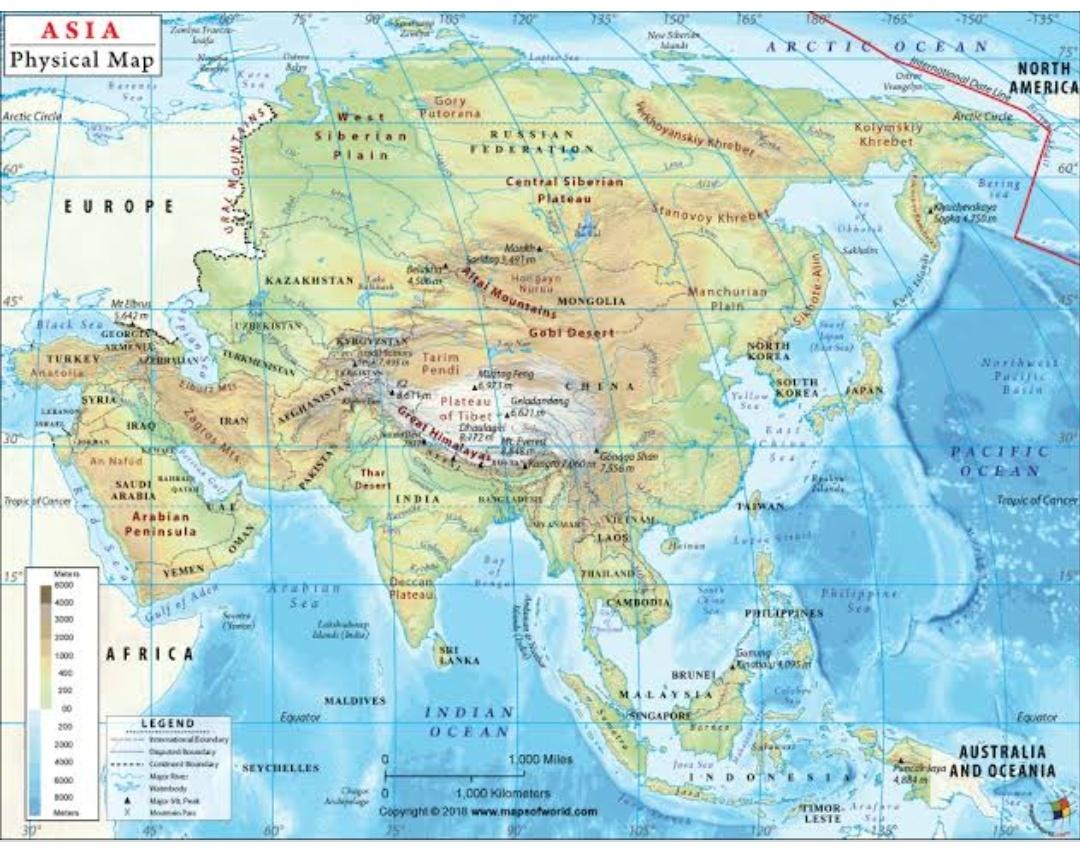 1.Bering strait, 2.Indian ocean, 3.TibetAFRICA (PHYSICAL MAP)Mark the following1.Congo basin 2.Sahara desert 3.Atlantic Ocean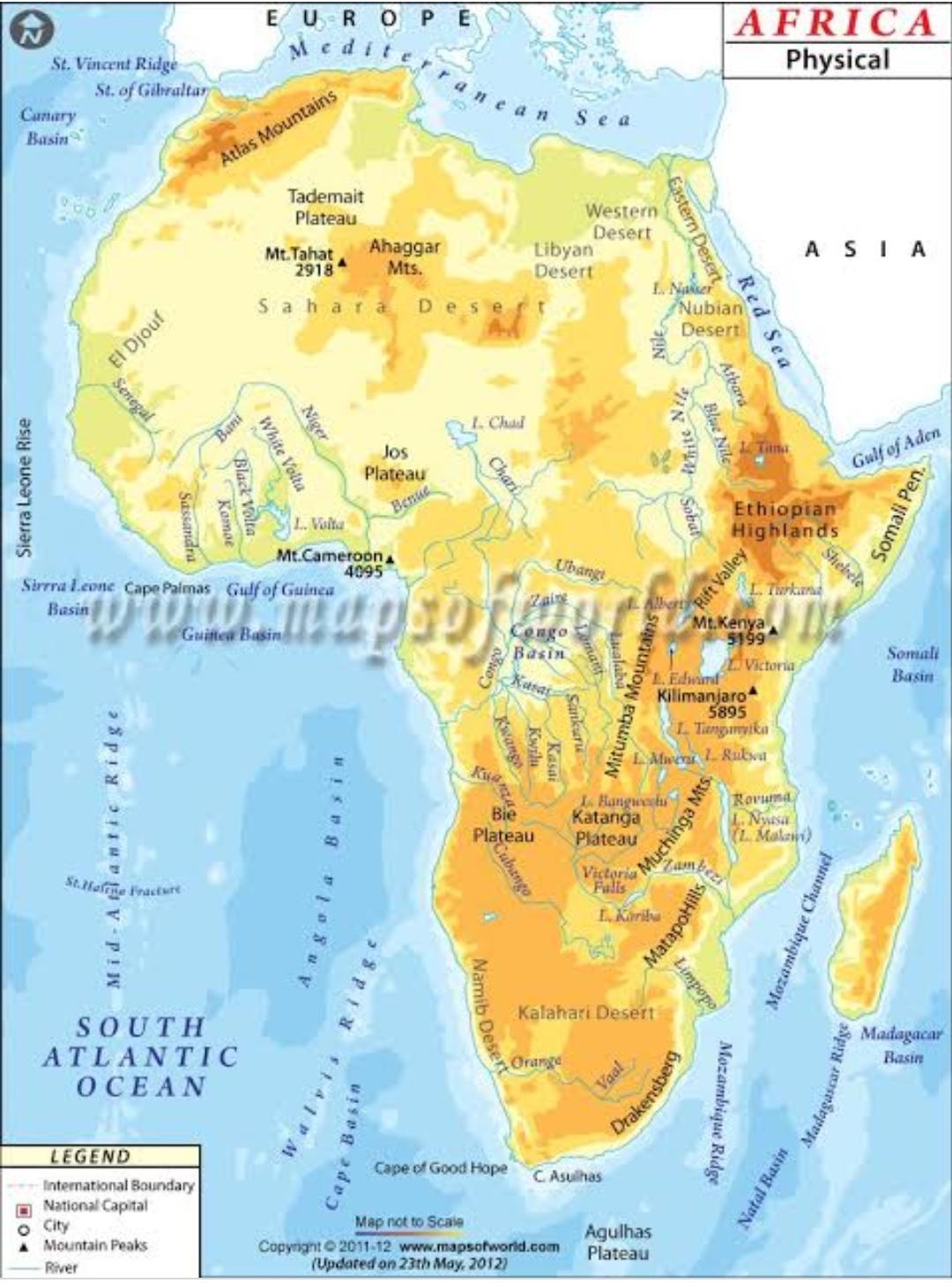 